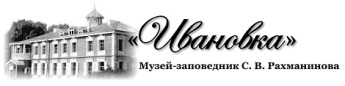 МУЗЕЙ-ЗАПОВЕДНИК С. В. РАХМАНИНОВА «ИВАНОВКА»ПРЕСС-РЕЛИЗФестиваль «СИРЕНЕВАЯ НОЧЬ В ИВАНОВКЕ»суббота, 18 мая 2024 года, 13.00—01.00Светлой памяти Александра Ивановича Ермакова посвящаетсяВ субботу, 18 мая 2024 года, в рамках Международной акции «Ночь в музее» в Музее-заповеднике С. В. Рахманинова состоится «Сиреневая ночь в Ивановке». Музей-заповедник С. В. Рахманинова «Ивановка» является инициатором данной акции. Именно здесь впервые «Ночь в музее» прошла в мае 1983 года.Программа мероприятий «Сиреневой ночи» начнет свою работу в 13.00 и продлится до 01.00. Посетителям буду предложены новые экспозиции, выставки, концерты, экскурсии и многое другое. Программа праздника будет включать в себя большой спектр мероприятий. На аллеях парка расположатся выставки и вернисажи. Пройдут экскурсии по залам Музея и усадьбе. Гости будут участвовать в акции «Посади свой цветок в Ивановке». Концертная программа будет включать в себя самые разные жанры: концерты вокальной, камерной, фортепианной, скрипичной музыки, выступление камерного и духового оркестров, драматические спектакли, классический кроссовер, ирландский фолк, эстрадно-танцевальную программу.Завершится праздник фейерверком. Стоимость билета на посещение фестиваля «Сиреневая ночь в Ивановке»для всех категорий посетителей — 600 рублей.МУЗЕЙ-ЗАПОВЕДНИК С. В. РАХМАНИНОВА «ИВАНОВКА»393481, Россия, Тамбовская область, Уваровский район, д. Ивановкател: 8-915-868-37-13, 8-910-853-71-23, 8-915-876-81-14e-mail: ivanovka@list.ru   www.ivanovka-museum.ru